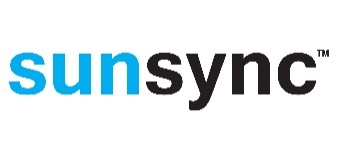 Sunsync™ 140 seriesField of application
Standard automatic for solar screening without specific requirements 4 control zones per control centralNo external outputNo LAN connectionStandard description
Solar automatics must be supplied with 4 lux sensors and 2 wind sensors for operation of 4 control zones.It comes complete with control central, sensors, and motor relays.Read-out of current sun intensity and wind speed measurements as well as of latest given automatics command must be possible from control central.Limit values and response times for automatics signals from sun and wind sensor must be adjustable by zone from the automatics display.The automatics must include a timer function, which allows for one daily overload signal (e.g. daily rectification of the screening).There must be some input for potential free signals from CTS and ABA for the following commands: UP-, DOWN- and SAFETY-position.Possibility for connection of statutory window cleaner switch.Supply of necessary principle diagrams, CE component declarations and initial adjustment of automatics are all included.The description can be extended by this optional equipment:Supply of window cleaner switchSupply of impulse switch for room/facade operationSupply of wireless impulse switches for room/façade operation (No cabling between motor relay and operation switch)Automatics must be supplied with rain sensorPreparation of project specific diagramsCE marking of the complete system is madeFitting and connection of components and motors, including wiring and connection for operation switch and bus cable. It is a precondition that other contractor runs 230 V power outlet on to motor relays and control central